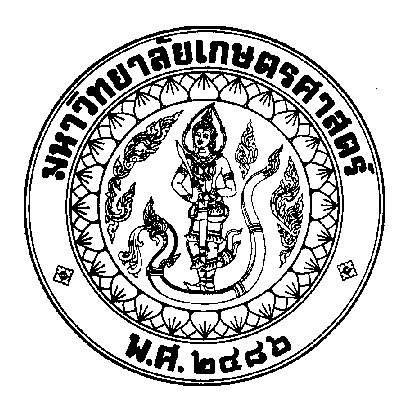 โครงงาน (0142X499)ภาควิชาสัตววิทยา คณะวิทยาศาสตร์ มหาวิทยาลัยเกษตรศาสตร์ภาค..........    ปีการศึกษา ....... ใบรับรอง ภาควิชาสัตววิทยา คณะวิทยาศาสตร์  มหาวิทยาลัยเกษตรศาสตร์วิทยาศาสตรบัณฑิต (ชีววิทยา)ปริญญา           สาขา						    ภาควิชาเรื่อง 	(ไทย)	(Eng)โดย	(ชื่อ-สกุลนิสิต)	รหัสประจำตัวนิสิต (รหัสประจำตัวนิสิต)ได้พิจารณาเห็นชอบโดยภาควิชาสัตววิทยา คณะวิทยาศาสตร์ มหาวิทยาลัยเกษตรศาสตร์รับรองแล้ว(									)                        หัวหน้าภาควิชาสัตววิทยา                                 วันที่           เดือน              พ.ศ.                 	โครงงานเรื่อง(ไทย)(Eng)โดย(ชื่อ-สกุล)รหัสประจำตัวนิสิต (รหัสประจำตัวนิสิต)ภาควิชาสัตววิทยา คณะวิทยาศาสตร์  มหาวิทยาลัยเกษตรศาสตร์ภาค......  ปีการศึกษา .....................   กิตติกรรมประกาศสารบัญ	หน้าสารบัญตารางสารบัญภาพคำอธิบายสัญลักษณ์และคำย่อคำนำ	เนื้อหาคำนำ ย่อหน้า 1 เนื้อหาคำนำ ย่อหน้า 2เนื้อหาคำนำ ย่อหน้า 3วัตถุประสงค์การตรวจเอกสารอุปกรณ์และวิธีการอุปกรณ์รายละเอียดอุปกรณ์วิธีการ	รายละเอียดวิธีการผลและวิจารณ์ผล	รายละเอียดการวิจารณ์วิจารณ์	รายละเอียดการวิจารณ์สรุปและข้อเสนอแนะ สรุป	รายละเอียดการสรุป ข้อเสนอแนะเอกสารและสิ่งอ้างอิงประวัติการศึกษาเรื่อง(ไทย)(eng)โดย(ชื่อ-สกุลไทย)รหัสประจำตัวนิสิต (รหัส)อาจารย์ประจำวิชา()//ลายมือชื่อนิสิตลายมือชื่ออาจารย์ประจำวิชา//Student’s signatureSpecial Problems Advisor’s signatureตารางที่ตารางที่หน้าภาพที่ภาพที่หน้าภาคผนวกชื่อ –นามสกุลวัน เดือน ปี ที่เกิดที่อยู่ตามภูมิลำเนาโทร.ประวัติการศึกษา	25xxจบการศึกษาระดับมัธยมศึกษาตอนปลายจากผลงานดีเด่น  ทุนการศึกษาที่ได้รับ